CURRICULUM VITAENama			: Destiana Dwi Pratiwi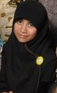 Agama			: IslamTempat, tanggal lahir	: Bandung, 22 Desember 1993Jenis Kelamin		: perempuanStatus			: mahasiswaNo. HP			: 085721166391E-mail			: destisadani@gmail.comRIWAYAT PENDIDIKAN(1999-2005) 		SD Negeri Sudirman 5 Cimahi(2005-2008)		 SMP Negeri 9 Cimahi(2008-2011)		 SMA Negeri 5 Cimahi(2011- Sekarang) 	Universitas Pendidikan Indonesia Program Studi Perpustakaan dan InformasiKEMAMPUANMenguasai Matematika SD dan SMPMengelola Perpustakaan ruang lingkup kecilPENGALAMANMengajar Karate SMP Negeri 6 Cimahi dari tahun 2011-2013Mengajar Karate SMK TI  Cimahi tahun 2012Mengajar privat anak SD kelas 3 dan 4 SD tahun 2012Mengajar privat anak SMP kelas 1 tahun 2013Mengajar privat anak SMA kelas 1 tahun 2013Mengajar sebagai kakak Pembimbing di Taman Belajar Sosial Margaasih mulai Juni 2014